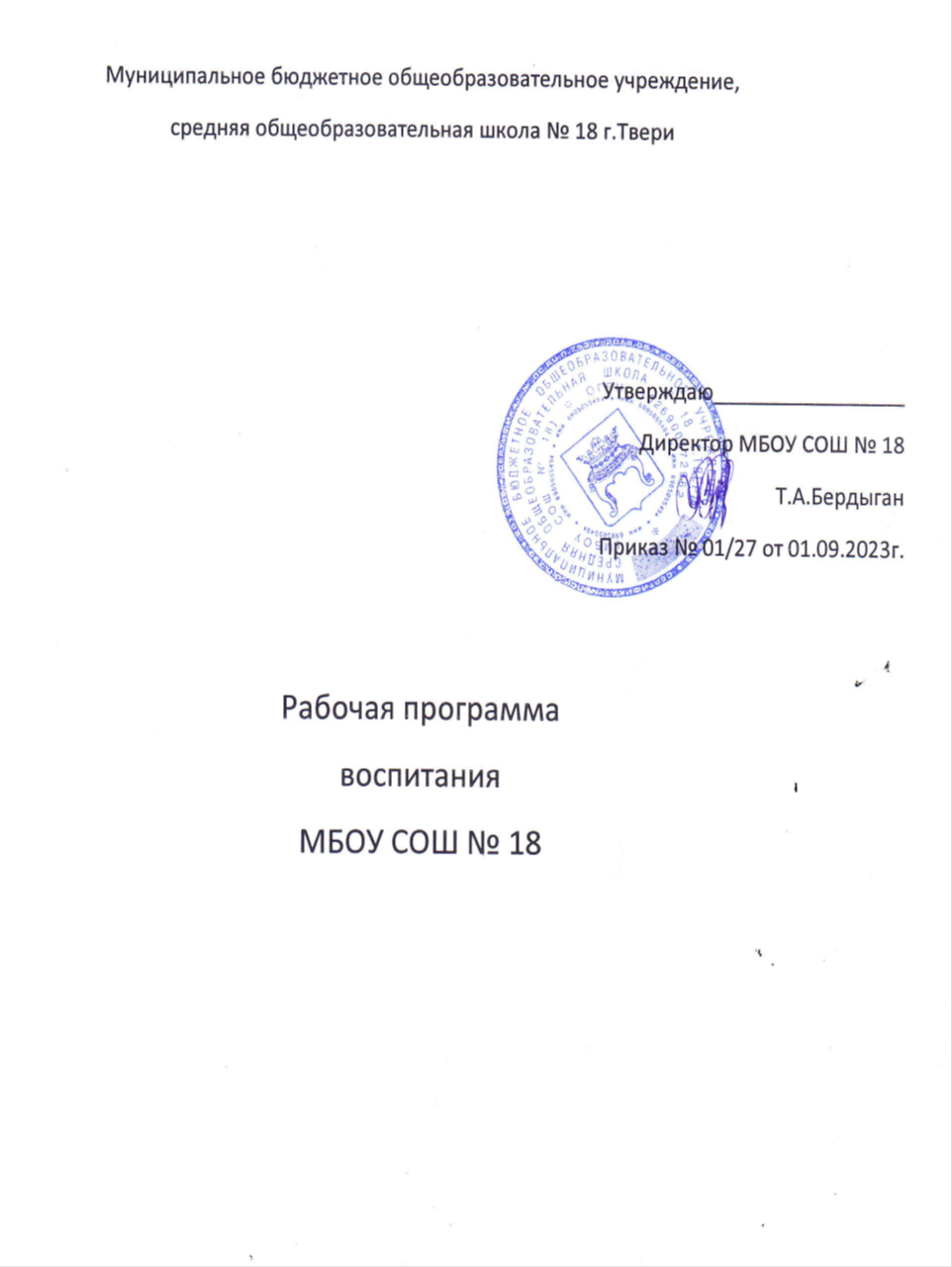 ОглавлениеПОЯСНИТЕЛЬНАЯ ЗАПИСКА	3РАЗДЕЛ 1.	4«ОСОБЕННОСТИ ОРГАНИЗУЕМОГО В ШКОЛЕ ВОСПИТАТЕЛЬНОГО ПРОЦЕССА»	4РАЗДЕЛ 2.	6ЦЕЛЬ И ЗАДАЧИ ВОСПИТАНИЯ	6РАЗДЕЛ 3.	10ВИДЫ, ФОРМЫ И СОДЕРЖАНИЕ ДЕЯТЕЛЬНОСТИ	10Модуль «Ключевые общешкольные дела»	10Модуль «Классное руководство»	11Модуль «Экскурсии,походы »	13Модуль «Школьный урок»	14Модуль «Самоуправление»	15Модуль «Профориентация»	16Модуль «Работа с родителями»	17Модуль «Спортивно-оздоровительная работа»……………………………………………17Модуль «Безопасность жизнедеятельности»……………………………………………...19РАЗДЕЛ 4…………………………………………………………………………………………….20ОСНОВНЫЕ НАПРАВЛЕНИЯ САМОАНАЛИЗА ВОСПИТАТЕЛЬНОЙ РАБОТЫ	20РАЗДЕЛ 5 ……………………………………………………………………………………………23ПРИЛОЖЕНИЯ…………………………………………………………………………………...…23ПОЯСНИТЕЛЬНАЯ ЗАПИСКАПрограмма воспитания МБОУ СОШ №18 разработана в соответствии с  рекомендациями «Примерная календарного плана воспитательной работы на 2023-2024 учебный год», утверждённым 11.08.2023г. Данная программа направлена на решение проблем гармоничного вхождения обучающихся в социальный мир и налаживания ответственных взаимоотношений с окружающими их людьми, приобщение обучающихся к российским традиционным духовным ценностям, правилам и нормам поведения в российском обществе. Воспитательная Программа является обязательной частью основных образовательных программ МБОУ СОШ №18 и призвана помочь всем участникам образовательного процесса реализовать воспитательный потенциал совместной деятельности и тем самым сделать школу воспитывающей организацией.Вместе с тем, программа призвана обеспечить достижение обучающимися личностных результатов, определённых ФГОС: формировать у них основы российской идентичности; готовность к саморазвитию; мотивацию к познанию и обучению; ценностные установки и социально значимые качества личности; активное участие в социально значимой деятельности школы.В центре данной программы в соответствии с ФГОС общего образования находится личностное развитие обучающихся, формирование у них системных знаний о различных аспектах развития России и мира. Одним из результатов программы станет приобщение обучающихся к российским традиционным духовным ценностям, правилам и нормам поведения в российском обществе.Программа воспитания МБОУ СОШ № 18 разработана в 2023 году с целью систематизации и модернизации компонентов воспитательной системы учреждения, является мобильной, корректируемой и изменяемой.Программа призвана обеспечить достижение учащимися личностных результатов, указанных во ФГОС НОО, ООО, СОО:формирование у обучающихся основ российской идентичности;готовность обучающихся к саморазвитию; мотивацию к познанию и обучению;ценностные установки и социально-значимые качества личности; активное участие в социально-значимой деятельности.Данная программа воспитания способствует формированию системы работы с детьми в школе.РАЗДЕЛ 1.«ОСОБЕННОСТИ  ОРГАНИЗУЕМОГО В ШКОЛЕ  ВОСПИТАТЕЛЬНОГО ПРОЦЕССА»Развивающая и воспитательная среда МБОУ СОШ № 18 г. Твери - это творческая среда, понимаемая как совокупность влияний, условий и возможностей становления индивидуальности детей и подростков, содержащихся в социальном, предметно-пространственном, технологическом, информационном компонентах среды.Демократический уклад жизни школы – это уникальная среда, с особой атмосферой тепла и раскованности, защищённости ребёнка, самоценности свободы личности, еѐ прав и возможностей.Процесс воспитания в МБОУ СОШ № 18 основывается на следующих принципах взаимодействия педагогов и школьников:неукоснительное соблюдение законности и прав семьи и ребенка; соблюдение конфиденциальности информации о ребенке и семье;приоритета безопасности ребенка при нахождении в образовательной организации;ориентир на создание в образовательной организации психологически комфортной среды для каждого ребенка и взрослого, без которой невозможно конструктивное взаимодействие школьников и педагогов;системность, целесообразность и не шаблонность воспитания как условия его эффективности;полисубъектность воспитания и социализации; когда обучающийся включён  в различные виды социальной, информационной, коммуникативной активности, в содержании которых присутствуют разные, нередко противоречивые ценности и мировоззренческие установки, поэтому деятельность нашего образовательного учреждения, всего педагогического коллектива в организации социально-педагогического партнёрства является ведущей, определяющей ценности, содержание, формы и методы воспитания и социализации обучающихся в учебной, внешкольной, внеурочной, общественно значимой деятельности;событийность - реализация процесса воспитания главным образом через создание в школе детско-взрослых общностей, которые бы объединяли детей и педагогов содержательными событиями, общими совместными делами как предмета совместной заботы и взрослых, и детей;ориентация на идеал - воспитание всегда ориентировано на определённый идеал, который являет собой высшую цель стремлений, деятельности воспитания и самовоспитания, духовно-нравственного развития личности. В нашей школе формирование жизненных идеалов помогает найти образы для подражания в рамках гражданско-патриотического воспитания, что позволяет обучающимся сопоставить свои жизненные приоритеты с духовной высотой, героизмом идеала.диалогическое общение - предусматривает его организацию средствами равноправного межсубъектного диалога: подростка со сверстниками, родителями, учителями и другими значимыми для него взрослыми;На базе ОО функционирует школьная служба примирения под руководством заместителя директора по ВР, куда входят представители школьного совета старшеклассников школы.На территории микрорайона школы и в шаговой доступности от нее расположены организации, социальное партнерство с которыми позволяет выстроить единое информационно-образовательное пространство, способствующее разностороннему развитию личности. Это: спортивные школы олимпийского резерва по видам единоборства, спортивная школа олимпийского резерва по фигурному катанию, спортивная школа по видам гребли, спортивная школа по игровым видам спорта спортивная школа олимпийского резерва по хоккею, филиал библиотеки им.А.И. Герцена, библиотека им. А.М. Горького,ДК «Пролетарка», Тверская областная филармония, ТЮЗ, Тверская областная станция юннатов, ДТДМ ,Обелиск Победы, Тверской Путевой Дворец, Тверской государственный объединенный музей, Детский музейный центр.Основные традиции воспитания в МБОУ СОШ № 18:стержнем годового цикла воспитательной работы школы являются ключевые общешкольные дела, через которые осуществляется интеграция воспитательных  усилий педагогов;важной чертой каждого ключевого дела и большинства используемых для воспитания других совместных дел педагогов и школьников является коллективная разработка, коллективное планирование, коллективное проведение и коллективный анализ их результатов;в школе создаются такие условия, при которых по мере взросления ребенкаувеличивается и его роль в совместных делах: от пассивного наблюдателя до организатора;педагоги школы ориентированы на формирование коллективов в рамкахшкольных классов, кружков, секций и иных детских объединений, на установление в них доброжелательных и товарищеских взаимоотношений;ключевой фигурой воспитания в школе является классный руководитель,реализующий по отношению к детям защитную, личностно развивающую, организационную, посредническую (в разрешении конфликтов) функции.РАЗДЕЛ 2.ЦЕЛЬ И ЗАДАЧИ ВОСПИТАНИЯСовременный национальный идеал личности, воспитанной в новой российской общеобразовательной школе, - это высоконравственный, творческий, компетентный гражданин России, принимающий судьбу Отечества как свою личную, осознающей ответственность за настоящее и будущее своей страны, укорененный в духовных и культурных традициях российского народа.Исходя из этого воспитательного идеала, а также основываясь на базовых для нашего общества ценностях (таких как семья, труд, отечество, природа, мир, знания, культура, здоровье, человек) формулируется общая цель воспитания в МБОУ СОШ № 18- личностное развитие школьников, проявляющееся:в усвоении ими знаний основных норм, которые общество выработало на основе этих ценностей (социально значимых знаний);в развитии их позитивных отношений к этим общественным ценностям (то есть в развитии их социально значимых отношений);в приобретении ими соответствующего этим ценностям опыта поведения,опыта применения сформированных знаний и отношений на практике (то есть в приобретении ими опыта осуществления социально значимых дел);Данная цель ориентирует педагогов не на обеспечение соответствия личности ребенка единому стандарту, а на обеспечение позитивной динамики развития его личности. В связи с этим важно сочетание усилий педагога по развитию личности ребенка и усилий самого ребенка по своему саморазвитию. Их сотрудничество, партнерские отношения являются важным фактором успехов достижении цели.Конкретизация общей цели воспитания применительно к возрастным особенностям школьников позволяет выделить в ней следующие целевые приоритеты, соответствующие трем уровням общего образования:В воспитании детей младшего школьного возраста (уровень начального общегообразования) таким целевым приоритетом является создание благоприятных условий для усвоения школьниками социально значимых знаний - знаний основных норм и традиций того общества, в котором они живут.Выделение данного приоритета связано с особенностями детей младшего школьного возраста: с их потребностью самоутвердиться в своем новом социальном статусе - статусе школьника, то есть научиться соответствовать предъявляемым к носителям данного статуса нормам и принятым традициям поведения. Такого рода нормы и традиции задаются в школе педагогами и воспринимаются детьми именно как нормы и традиции поведения школьника. Знание их станет базой для развития социально значимых отношений школьников и накопления ими опыта осуществления социально значимых дел и в дальнейшем, в подростковом и юношеском возрасте. К наиболее важным из них относятся следующие:быть любящим, послушным и отзывчивым сыном (дочерью), братом(сестрой), внуком (внучкой); уважать старших и заботиться о младших членах семьи; выполнять посильную для ребёнка домашнюю работу, помогая старшим;быть трудолюбивым, следуя принципу «делу — время, потехе — час» как вучебных занятиях, так и в домашних делах, доводить начатое дело до конца;знать и любить свою Родину - свой родной дом, двор, улицу, город, село, свою страну;беречь и охранять природу (ухаживать за комнатными растениями в классе или дома, заботиться о своих домашних питомцах и, по возможности, о бездомных животных в своем дворе; подкармливать птиц в морозные зимы; не засорять бытовым мусором улицы, леса, водоёмы);проявлять миролюбие — не затевать конфликтов и стремиться решатьспорные вопросы, не прибегая к силе;стремиться узнавать что-то новое, проявлять любознательность, ценить знания;быть вежливым и опрятным, скромным и приветливым;соблюдать правила личной гигиены, режим дня, вести здоровый образжизни;уметь сопереживать, проявлять сострадание к попавшим в беду; стремитьсяустанавливать хорошие отношения с другими людьми; уметь прощать обиды, защищать слабых, по мере возможности помогать нуждающимся в этом людям; уважительно относиться к людям иной национальной или религиозной принадлежности, иного имущественного положения, людям с ограниченными возможностями здоровья;  быть уверенным в себе, открытым и общительным, не стесняться быть в чём-то                                                      непохожим на других ребят; уметь ставить перед собой цели и проявлять инициативу, отстаивать своё мнение и действовать самостоятельно, без помощи старших.Знание младшим школьником данных социальных норм и традиций, понимание важности следования им имеет особое значение для ребенка этого возраста, поскольку облегчает его вхождение в широкий социальный мир, в открывающуюся ему систему общественных отношений.В воспитании   детей   подросткового   возраста   (уровень   основного   общегообразования) таким приоритетом является создание благоприятных условий для развития социально значимых отношений школьников, и, прежде всего, ценностных отношений:к семье как главной опоре в жизни человека и источнику его счастья;к труду как основному способу достижения жизненного благополучия человека, залогу его успешного профессионального самоопределения и ощущения уверенности в завтрашнем дне;к своему отечеству, своей малой и большой Родине как месту, в котором человек вырос и познал первые радости и неудачи, которая завещана ему предками и которую нужно оберегать;к природе как источнику жизни на Земле, основе самого ее существования, нуждающейся в защите и постоянном внимании со стороны человека;к миру как главному принципу человеческого общежития, условию крепкой дружбы, налаживания отношений с коллегами по работе в будущем и создания благоприятного микроклимата в своей собственной семье;к знаниям как интеллектуальному ресурсу, обеспечивающему будущее человека,как результату кропотливого, но увлекательного учебного труда;к культуре как духовному богатству общества и важному условию ощущения человеком полноты проживаемой жизни, которое дают ему чтение, музыка, искусство,театр, творческое самовыражение;к здоровью, как к залогу долгой и активной жизни человека, его хорошего настроения и оптимистичного взгляда на мир;к окружающим людям как безусловной и абсолютной ценности, как равноправным социальным партнерам, с которыми необходимо выстраивать доброжелательные и взаимоподдерживающие отношения, дающие человеку радость общения и позволяющие избегать чувства одиночества;к   самим    себе    как    хозяевам    своей    судьбы,    самоопределяющимся    исамореализующимся личностям, отвечающим за свое собственное будущее.Данный ценностный аспект человеческой жизни чрезвычайно важен для личностного развития школьника, так как именно ценности во многом определяют его жизненные цели, его поступки, его повседневную жизнь. Выделение данного приоритета в воспитании школьников, обучающихся на ступени основного общего образования, связано с особенностями детей подросткового возраста: с их стремлением утвердить себя как личность в системе отношений, свойственных взрослому миру. В этом возрасте особую значимость для детей приобретает становление их собственной жизненной позиции, собственных ценностных ориентаций. Подростковый возраст - наиболее удачный возраст для развития социально значимых отношений школьников.В воспитании детей юношеского возраста (уровень среднего общего образования)таким приоритетом является создание благоприятных условий для приобретения школьниками опыта осуществления социально значимых дел.Выделение данного приоритета связано с особенностями школьников юношеского возраста: с их потребностью в жизненном самоопределении, в выборе дальнейшего жизненного пути, который открывается перед ними на пороге самостоятельной взрослой жизни. Сделать правильный выбор старшеклассникам поможет имеющийся у них реальный практический опыт, который они могут приобрести в том числе и в школе. Важно, чтобы опыт оказался социально значимым, так как именно он поможет гармоничному вхождению школьников во взрослую жизнь окружающего их общества. Это:опыт дел, направленных на заботу о своей семье, родных и близких;трудовой опыт, опыт участия в производственной практике;опыт дел, направленных на пользу своему родному городу или селу, стране в целом, опыт деятельного выражения собственной гражданской позиции;опыт природоохранных дел;опыт разрешения возникающих конфликтных ситуаций в школе, дома или на улице;опыт	самостоятельного	приобретения	новых	знаний,	проведения	научных исследований, опыт проектной деятельности;опыт изучения, защиты и восстановления культурного наследия человечества, опыт создания собственных произведений культуры, опыт творческого самовыражения;опыт ведения здорового образа жизни и заботы о здоровье других людей;опыт оказания помощи окружающим, заботы о малышах или пожилых людях, волонтерский опыт;опыт самопознания и самоанализа, опыт социально приемлемого самовыражения и самореализации.Выделение в общей цели воспитания целевых приоритетов, связанных с возрастными особенностями воспитанников, не означает игнорирования других составляющих общей цели воспитания. Приоритет — это то, чему педагогам, работающим со школьниками конкретной возрастной категории, предстоит уделять первостепенное, но не единственное внимание.Добросовестная работа педагогов, направленная на достижение поставленной цели, позволит ребенку получить необходимые социальные навыки, которые помогут ему лучше ориентироваться в сложном мире человеческих взаимоотношений, эффективнее налаживать коммуникацию с окружающими, увереннее себя чувствовать во взаимодействии с ними, продуктивнее сотрудничать с людьми разных возрастов и разного социального положения, смелее искать и находить выходы из трудных жизненных ситуаций, осмысленнее выбирать свой жизненный путь в сложных поисках счастья для себя и окружающих его людей.Достижению поставленной цели воспитания школьников будет способствовать решение следующих основных задач:реализовывать воспитательные возможности общешкольных ключевых дел,поддерживать традиции их коллективного планирования, организации, проведения и анализа в школьном сообществе;реализовывать потенциал классного руководства в воспитании школьников,поддерживать активное участие классных сообществ в жизни школы;вовлекать школьников в кружки, секции, клубы, студии и иные объединения, работающие по школьным программам внеурочной деятельности, реализовывать их воспитательные возможности;использовать   в    воспитании    детей    возможности    школьного    урока,поддерживать использование на уроках интерактивных форм занятий с учащимися;инициировать и поддерживать ученическое самоуправление - как на уровне школы, так и на уровне классных сообществ;поддерживать деятельность функционирующих на базе школы детских общественных объединений и организаций;организовывать	для	школьников	экскурсии,	экспедиции,	походы	и реализовывать их воспитательный потенциал;организовывать профориентационную работу со школьниками;организовать работу школьных спортивных секций и клубов, реализовывать их воспитательный       потенциал;организовать работу с семьями школьников, их родителями или законнымипредставителями, направленную на совместное решение проблем личностного развития детей.Планомерная реализация поставленных задач позволит организовать в школе интересную и событийно насыщенную жизнь детей и педагогов, что станет эффективным способом профилактики антисоциального поведения школьников.РАЗДЕЛ 3.ВИДЫ, ФОРМЫ И СОДЕРЖАНИЕ ДЕЯТЕЛЬНОСТИПрактическая реализация цели и задач воспитания осуществляется в рамках следующих направлений воспитательной работы школы. Каждое из них представлено в соответствующем модуле.Модуль «Ключевые общешкольные дела»Ключевые дела - это главные традиционные общешкольные дела, в которых принимает участие большая часть школьников и которые обязательно планируются, готовятся, проводятся и анализируются совестно педагогами и детьми. Это не набор календарных праздников, отмечаемых в школе, а комплекс коллективных творческих дел, интересных и значимых для школьников, объединяющих их вместе с педагогами в единый коллектив. Ключевые дела обеспечивают включенность в них большого числа детей и взрослых, способствуют интенсификации их общения, ставят их в ответственную позицию к происходящему в школе. Введение ключевых дел в жизнь школы помогает преодолеть мероприятийный характер воспитания, сводящийся к набору мероприятий, организуемых педагогами для детей.Для этого в образовательной организации используются следующие формы работы.На внешкольном уровне:социальные проекты - ежегодные совместно разрабатываемые и реализуемые школьниками и педагогами комплексы дел (благотворительной, экологической, патриотической, трудовой направленности), ориентированные на преобразование окружающего школу социума.открытые дискуссионные площадки - регулярно организуемый комплекс открытыхдискуссионных площадок (детских, педагогических, родительских, совместных), на которые приглашаются представители социальных партнеров, деятели медицины и культуры, представители власти, общественности.  В рамках работы площадок обсуждаются насущные поведенческие, нравственные, социальные, проблемы, касающиеся жизни школы, города, страны.проводимые для жителей микрорайона и организуемые совместно с семьямиучащихся спортивные состязания, праздники, фестивали, представления, которые открывают возможности для творческой самореализации школьников и включают их в деятельную заботу об окружающих.На школьном уровне:общешкольные праздники - ежегодно проводимые творческие (театрализованные, музыкальные, литературные ,интеллектуальные, спортивные и т.д.) дела, связанные со значимыми для детей и педагогов знаменательными датами и в которых участвуют все классы школы.торжественные ритуалы для первоклассников «Посвящение в первоклассники» и  «Посвящение в пешеходы».Концерты-поздравления,  театрализованные выступления педагогов, родителей и школьников с элементами доброго юмора, пародий, импровизаций на темы жизни школьников и учителей. Они создают в школе атмосферу творчества и неформального общения, способствуют сплочению детского, педагогического и родительского сообществ школы.награждения (по итогам года) школьников и педагогов за активное участие в жизнишколы, защиту чести школы в конкурсах, соревнованиях, олимпиадах, значительный вклад в развитие школы. Это способствует поощрению социальной активности детей, развитию позитивных межличностных отношений между педагогами и воспитанниками, формированию чувства доверия и уважения друг к другу.На уровне классов:выбор и делегирование представителей классов в общешкольные советы дел, ответственных за подготовку общешкольных ключевых дел;участие школьных классов в реализации общешкольных ключевых дел;проведение в рамках класса итогового анализа детьми общешкольных ключевых дел, участие представителей классов в итоговом анализе проведенных дел на уровне общешкольных советов дела.На индивидуальном уровне:вовлечение, по возможности каждого ребенка, в ключевые дела школы в одной из возможных для них ролей: сценаристов, постановщиков, исполнителей, ведущих, декораторов, музыкальных редакторов, корреспондентов, ответственных за костюмы и оборудование, ответственных за приглашение и встречу гостей и т.п.);индивидуальная помощь ребенку (при необходимости) в освоении навыковподготовки, проведения и анализа ключевых дел;наблюдение за поведением ребенка в ситуациях подготовки, проведения и анализа ключевых дел, за его отношениями со сверстниками, старшими и младшими школьниками, с педагогами и другими взрослыми;при необходимости коррекция поведения ребенка через частные беседы с ним,через включение его в совместную работу с другими детьми, которые могли бы стать хорошим примером для ребенка, через предложение взять в следующем ключевом деле на себя роль ответственного за тот или иной фрагмент общей работы.Модуль «Классное руководство»Осуществляя работу с классом, педагог организует работу с коллективом класса; индивидуальную работу с учащимися вверенного ему класса; работу с учителями, преподающими в данном классе; работу с родителями учащихся или их законными представителямиРабота с классным коллективом:инициирование и поддержка участия класса в общешкольных ключевых делах, оказание необходимой помощи детям в их подготовке, проведении и анализе;организация интересных и полезных для личностного развития ребенка совместных дел с учащимися вверенного ему класса (познавательной, трудовой, спортивно-оздоровительной, духовно-нравственной, творческой, профориентационной направленности), позволяющие с одной стороны, - вовлечь в них детей с самыми разными потребностями и тем самым дать им возможность самореализоваться в них, а с другой, - установить и упрочить доверительные отношения с учащимися класса, стать для них значимым взрослым, задающим образцы поведения в обществе.проведение классных часов, как часов плодотворного и доверительного общения педагога и школьников, основанных на принципах уважительного отношения к личности ребенка, поддержки активной позиции каждого ребенка в беседе, предоставления школьникам возможности обсуждения и принятия решений по обсуждаемой проблеме,создания благоприятной среды для общения.Сплочение коллектива класса через: игры и тренинги на сплочение и командообразование; однодневные и многодневные походы и экскурсии, организуемые классными руководителями и родителями; празднования в классе дней рождения детей, включающие в себя подготовленные ученическими микрогруппами поздравления, сюрпризы, творческие подарки и розыгрыши; регулярные внутриклассные «огоньки» и вечера, дающие каждому школьнику возможность рефлексии собственного участия в жизни класса.выработка совместно со школьниками законов класса, помогающих детям освоитьнормы и правила общения, которым они должны следовать в школе.Индивидуальная работа с учащимися:изучение особенностей личностного развития учащихся класса через наблюдение за поведением школьников в их повседневной жизни, в специально создаваемых педагогических ситуациях, в играх, погружающих ребенка в мир человеческих отношений, в организуемых педагогом беседах по тем или иным нравственным проблемам; результаты наблюдения сверяются с результатами бесед классного руководителя с родителями школьников, с преподающими в его классе учителями, а также (при необходимости) - со школьным психологом.поддержка ребенка в решении важных для него жизненных проблем (налаживание взаимоотношений с одноклассниками или учителями, выбор профессии, вуза и дальнейшего трудоустройства, успеваемость и т.п.), когда каждая проблема трансформируется классным руководителем в задачу для школьника, которую они совместно стараются решить.индивидуальная работа со школьниками класса, направленная на заполнение имиличных портфолио, в которых дети не просто фиксируют свои учебные, творческие, спортивные, личностные достижения, но и в ходе индивидуальных неформальных бесед с классным руководителем в начале каждого года планируют их, а в конце года - вместе анализируют свои успехи и неудачи.коррекция поведения ребенка через частные беседы с ним, его родителями илизаконными представителями, с другими учащимися класса; через включение в проводимые школьным психологом тренинги общения; через предложение взять на себя ответственность за то или иное поручение в классе.Работа с малым педсоветом ( с учителями, преподающими в классе):регулярные консультации классного руководителя с учителями- предметниками, направленные на формирование единства мнений и требований педагогов по ключевым вопросам воспитания, на предупреждение и разрешение конфликтов между учителями и учащимися;проведение мини-педсоветов, направленных на решение конкретных проблемкласса и интеграцию воспитательных влияний на школьников;привлечение учителей к участию во внутриклассных делах, дающих педагогам возможность лучше узнавать и понимать своих учеников, увидев их в иной, отличной от учебной, обстановке;привлечение учителей   к   участию   в   родительских   собраниях   класса   дляобъединения усилий в деле обучения и воспитания детей.Работа с родителями учащихся или их законными представителями:регулярное информирование родителей о школьных успехах и проблемах их детей, о жизни класса в целом;помощь родителям школьников или их законным представителям в регулировании отношений между ними, администрацией школы и учителями- предметниками;организация родительских собраний, происходящих в режиме обсуждения наиболее острых проблем обучения и воспитания школьников;создание и организация работы родительских комитетов классов, участвующих в управлении образовательной организацией и решении вопросов воспитания и обучения их детей;привлечение членов семей школьников к организации и проведению дел класса;организация на базе класса семейных праздников, конкурсов, соревнований, направленных на сплочение семьи и школы.Модуль «Экскурсии и походы»Экскурсии, однодневные походы в МБОУ СОШ № 18 г. Твери  помогают детям расширить свой кругозор, получить новые знания об окружающей его социальной, культурной, природной среде родного города, научиться уважительно и бережно относиться к ней, приобрести важный опыт социально одобряемого поведения в различных внешкольных ситуациях.На экскурсиях, в походах создаются благоприятные условия для воспитания у подростков самостоятельности и ответственности, формирования у них навыков самообслуживающего труда, преодоления их инфантильных и эгоистических наклонностей, обучения рациональному использованию своего времени, сил, имущества. Эти воспитательные возможности реализуются в рамках следующих видов и форм деятельности:В плане каждого классного руководителя ОО запланированы и предусмотрены регулярные пешие прогулки, экскурсии или походы выходного дня, организуемые в классах , с учетом возрастных особенностей учащихся и согласно задачам воспитания;  реализуются дни  краеведения, организуемые классными руководителями и учителями географии.   Дни краеведения имеют свои задачи и организуются для углубленного изучения родного края, произошедших исторических событий, имеющихся природных и историко- культурных ландшафтов, флоры и фауны, знакомства с интересными людьми и династиями земляков.3.4 Модуль «Школьный урок»Реализация школьными педагогами воспитательного потенциала урока предполагает следующее:установление доверительных отношений между учителем и его учениками,способствующих позитивному восприятию учащимися требований и просьб учителя, привлечению их внимания к обсуждаемой на уроке информации, активизации их познавательной деятельности;побуждение школьников соблюдать на уроке общепринятые нормы поведения,правила общения со старшими (учителями) и сверстниками (школьниками), принципы учебной дисциплины и самоорганизации;привлечение внимания школьников к ценностному аспекту изучаемых на урокахявлений, организация их работы с получаемой на уроке социально значимой информациейинициирование ее обсуждения, высказывания учащимися своего мнения по ее поводу, выработки своего к ней отношения;использование воспитательных возможностей содержания учебного предмета черездемонстрацию детям примеров ответственного, гражданского поведения, проявления человеколюбия и добросердечности, через подбор соответствующих текстов для чтения, задач для решения, проблемных ситуаций для обсуждения в классе;применение на уроке интерактивных форм работы учащихся: интеллектуальныхигр, стимулирующих познавательную мотивацию школьников; дидактического театра, где полученные на уроке знания обыгрываются в театральных постановках; дискуссий, которые дают учащимся возможность приобрести опыт ведения конструктивного диалога; групповой работы или работы в парах, которые учат школьников командной работе и взаимодействию с другими детьми;включение в урок игровых процедур, которые помогают поддержать мотивациюдетей к получению знаний, налаживанию позитивных межличностных отношений в классе, помогают установлению доброжелательной атмосферы во время урока;организация шефства   мотивированных   и   эрудированных   учащихся   над   ихнеуспевающими одноклассниками, дающего школьникам социально значимый опыт сотрудничества и взаимной помощи.инициирование и поддержка исследовательской деятельности школьников в рамках реализации ими индивидуальных и групповых исследовательских проектов, что даст школьникам возможность приобрести навык самостоятельного решения теоретической проблемы, навык генерирования и оформления собственных идей, навык уважительного отношения к чужим идеям, оформленным в работах других исследователей, навык публичного выступления перед аудиторией, аргументирования и отстаивания своей точки зрения.3.5.Модуль «Самоуправление»Поддержка детского самоуправления в школе помогает педагогам воспитывать в детях инициативность, самостоятельность, ответственность, трудолюбие, чувство собственного достоинства, а школьникам - предоставляет широкие возможности для самовыражения и самореализации. Это то, что готовит их к взрослой жизни. Поскольку учащимся младших и подростковых классов не всегда удается самостоятельно организовать свою деятельность, детское самоуправление иногда и на время может трансформироваться (посредством введения функции педагога-куратора) в детско- взрослое самоуправление.Детское самоуправление в школе осуществляется следующим образом.На уровне школы:через деятельность выборного Совета старшеклассников (8-11 кл), создаваемого для учета мнения школьников по вопросам управления образовательной организацией и принятия административных решений, затрагивающих их права и законные интересы. Совет старшеклассников вправе исполнять функции представительного органа, целью которого является учет мнения учащихся при принятии локальных нормативных актов МБОУ СОШ №18 , затрагивающих их интересы. Решения Совета старшеклассников являются правомочными, если на заседании присутствовало не менее двух третей членов Совета старшеклассников и, если за него проголосовало простое большинство от числа присутствующих членов указанного совета старшеклассников. Решения, принятые Советом старшеклассников, в обязательном порядке доводятся до членов всех классных коллективов. Совет старшеклассников отвечает за проведение тех или иных конкретных мероприятий, праздников, вечеров, акций соревнований, конкурсов, фестивалей, капустников, флешмобов и т.п.;через деятельность Совета старост (5-7 кл), для облегчения распространения значимой для школьников информации и получения обратной связи от классных коллективов;На уровне классов:через деятельность выборных по инициативе и предложениям учащихся класса лидеров (например, старост, дежурных командиров), представляющих интересы класса в общешкольных делах и призванных координировать его работу с работой общешкольных органов самоуправления и классных руководителей;через деятельность выборных органов самоуправления, отвечающих за различныенаправления работы класса (например: штаб спортивных дел, штаб творческих дел, штаб работы с младшими ребятами, вожатые);через организацию   на   принципах   самоуправления   жизни   детских   групп,отправляющихся в походы, экспедиции, на экскурсии, осуществляемую через систему распределяемых среди участников ответственных должностей.На индивидуальном уровне:через вовлечение школьников в планирование, организацию, проведение и анализ общешкольных и внутриклассных дел;через реализацию школьниками, взявшими на себя соответствующую роль, функций по контролю за порядком и чистотой в классе, уходом за классной комнатой, комнатными растениями, оформление классного уголка, оформление классной летописи и т.п3.6.Модуль «Профориентация»Совместная     деятельность     педагогов     и     школьников     по     направлению«профориентация» включает в себя профессиональное просвещение школьников; диагностику и консультирование по проблемам профориентации, организацию профессиональных проб школьников. Задача совместной деятельности педагога и ребенкаподготовить школьника к осознанному выбору своей будущей профессиональной деятельности. Создавая профориентационно значимые проблемные ситуации, формирующие готовность школьника к выбору, педагог актуализирует его профессиональное самоопределение, позитивный взгляд на труд в постиндустриальном мире,   охватывающий   не   только   профессиональную,   но   и   в непрофессиональную составляющие такой деятельности. Эта работа осуществляется через:циклы профориентационных часов общения, направленных на подготовку школьника к осознанному планированию и реализации своего профессионального будущего;профориентационные игры: симуляции, деловые игры, квесты, решение кейсов (ситуаций, в которых необходимо принять решение, занять определенную позицию), расширяющие знания школьников о типах профессий, о способах выбора профессий, о достоинствах и недостатках той или иной интересной школьникам профессиональной деятельности;экскурсии на предприятия города, дающие школьникам начальные представленияо существующих профессиях и условиях работы людей, представляющих эти профессии;посещение профориентационных выставок, городских ярмарок профессий на базе ТДТДМ, дней открытых дверей в средних специальных учебных заведениях и вузах города Твери;встречи учащихся 10-11 классов с представителями ВУЗов других регионов страны: С.-Петербурга, Ярославля, Челябинска, Краснодара, Москвы.совместное с педагогами изучение интернет ресурсов, посвященных выборупрофессий, прохождение профориентационного онлайн-тестирования, прохождение онлайн курсов по интересующим профессиям и направлениям образования;участие в работе всероссийских профориентационных проектов, созданных в сетиинтернет: просмотр лекций, решение учебно-тренировочных задач, участие в мастер классах, посещение открытых уроков– онлайн - уроки финансовой грамотности (регистрация пользователей на платформе проекта «Билет в будущее»-8-9 классы; тестирование на платформе проекта «Билет в будущее», Всероссийские открытые уроки на портале «ПроеКТОриЯ» -8-9 классы);индивидуальные консультации психолога для школьников и их родителей по вопросам склонностей, способностей, дарований и иных индивидуальных особенностей детей, которые могут иметь значение в процессе выбора ими профессии;освоение школьниками основ профессии в рамках различных курсов по выбору,включенных в основную образовательную программу школы, или в рамках курсов дополнительного образования.3.7.Модуль «Работа с родителями»Работа с родителями или законными представителями школьников осуществляется для более эффективного достижения цели воспитания, которое обеспечивается согласованием позиций семьи и школы в данном вопросе. Работа с родителями или законными представителями школьников осуществляется в рамках следующих видов и форм деятельности:На групповом уровне:Общешкольные родительские собрания;родительские собрания по параллелям, на которых обсуждаются вопросы возрастных особенностей детей, формы и способы доверительного взаимодействия родителей с детьми, проводятся мастер-классы, семинары, круглые столы с приглашением специалистов;семейный всеобуч, на котором родители могли бы получать ценные рекомендации и советы от профессиональных психологов, врачей, социальных работников и обмениваться собственным творческим опытом и находками в деле воспитания детей;социальные сети и чаты, в которых обсуждаются интересующие родителей вопросы, а также осуществляются виртуальные консультации психологов и педагогов.На индивидуальном уровне:работа специалистов по запросу родителей для решения острых конфликтных ситуаций;участие родителей в педагогических консилиумах, работе малых педсоветов, собираемых в случае возникновения острых проблем, связанных с обучением и воспитанием конкретного ребенка;помощь со стороны родителей в подготовке и проведении общешкольных и     внутриклассных мероприятий воспитательной направленности;индивидуальное консультирование с целью координации воспитательных усилий           педагогов и родителей.3.8. Модуль «Спортивно-оздоровительная работа»Образовательное учреждение МБОУ СОШ № 18 имеет два спортивных зала и стадион на пришкольной территории, на котором  установлены современные спортивны3 площадки.Имеется лыжная база, которая позволяет обеспечить занятия по физической культуре, в разделе «лыжи», в зимнее время, на улице.        С 1991 года школа имеет опыт сотрудничества со спортивной школой олимпийского резерва по хоккею по формированию и обучению спортивных классов. В данных ученических коллективах все учащиеся являются воспитанниками одной команды, что дает возможность оптимизации организации учебно-тренировочного процесса .При отъезде учащихся на соревнования, происходит корректировка КТП педагогов.          Работа по пропаганде здорового образа жизни, отказа от вредных привычек, вовлечение в занятие учащимися спортом осуществляется в рамках следующих видов и форм деятельности:На городском уровне:школа-площадка для проведения городских спортивных соревнований по игровым видам спорта в рамках ежегодной спартакиады школьников;школа и стадион бывшего ТВСУ являются базовыми точками для проведения спортивных соревнований в рамках проведения районного этапа  ВСИ «Орленок»;школа-ежегодный участник Всероссийских спортивных акций: «День бега», «Кросс наций», «Лыжня России»;школа- ежегодный участник л/а забега , посвященному Дню Победы;школа- активный участник движения ГТО.На школьном уровне:организуются ежегодные спортивные праздники, в рамках общешкольных ключевых дел;организованно ежегодное соревнование «Лучший спортсмен года»;проводятся соревнования по игровым видам спорта между учащимися параллели;организована работа школьного спортивного клуба «Гармония»;в информационном пространстве школы оформляется сменная фотовыставка с личными портретами спортсменов, обучающихся в школе и достигших побед на городских, Российских и в  соревнованиях мирового уровня, фото школьных команд- участников школьных и городских соревнований; имеются два стеллажа, где выставлены кубки и медали, завоеванные учащимися школы в соревнованиях городского и районного уровня.На индивидуальном уровне:в рамках спортивных праздников и знакомству со спортсменами Твери и Тверской области, а так же тесному сотрудничеству с тренерско-преподавательским составом спортивных школ, находящихся в шаговой доступности от ОО, ребенок имеет возможность познакомиться с тем или иным видом спорта и выбрать для себя заинтересовавшее направление.по договорам сотрудничества между ОО и спортивными школами по игровым видам спорта тренировки проходят на базе спортивных залов школы, что дает возможность учащимся самостоятельно, без сопровождения взрослых, без перемещения по городу на городском транспорте, посещать тренировки и заниматься спортом. 3.9.Модуль «Безопасность жизнедеятельности»Трагические события в Беслане, гибель обучающихся образовательных учреждений во время пожаров, массовые заболевания и отравления обучающихся, чрезвычайные ситуации криминального характера, дорожно-транспортные происшествия, бытовые несчастные случаи – всё это оборачивается невосполнимыми потерями жизни и здоровья обучающихся и персонала образовательных учреждений, тяжелыми психологическими травмами.   Система комплексной безопасности подразумевает состояние защищенности образовательного учреждения от реальных и прогнозируемых угроз социального, техногенного и природного характера, обеспечивающее его безопасное функционирование. Поэтому нет важнее задачи для образовательного учреждения, чем обеспечение безопасных условий проведения учебно-воспитательного процесса, которые предполагают гарантии сохранения жизни и здоровья обучающихся.
     Комплексная безопасность образовательного учреждения – это совокупность мер и профилактических мероприятий образовательного учреждения, осуществляемых во взаимодействии с органами местного самоуправления, правоохранительными структурами, другими вспомогательными службами и общественными организациями, обеспечения его безопасного функционирования, а также готовности сотрудников и обучающихся к рациональным действиям в чрезвычайных ситуациях.Формируется и достигается комплексное понятие безопасности обучающихся в процессе реализации следующих направлений:развитие у учащихся неприятия идеологии терроризма, привитие традиционных культурных ценностей;гармонизация межличностных отношений;профилактика самовольного ухода из дома;профилактика суицидального настроения среди подростков;изучение деятельности молодежных течений и группировок, их символики и направлений деятельности;употребление ПАВ;безопасность на улицах города;безопасность в сети интернет;Работа по данному направлению ведется при взаимодействии со службами и ведомствами ОПДН ОУУП и ПДН  УМВД России по г. Твери, профилактическим отделом ФСБ,  ГИБДД, наркологическим диспансером, психологами Тверских реабилитационных центров.РАЗДЕЛ 4.ОСНОВНЫЕ НАПРАВЛЕНИЯ САМОАНАЛИЗА ВОСПИТАТЕЛЬНОЙ РАБОТЫСамоанализ организуемой в школе воспитательной работы осуществляется по выбранным самой школой направлениям и проводится с целью выявления основных проблем школьного воспитания и последующего их решения.Самоанализ осуществляется ежегодно силами самой образовательной организации с привлечением (при необходимости и по самостоятельному решению администрации образовательной организации) внешних экспертов.Основными принципами, на основе которых осуществляется самоанализ воспитательной работы в школе, являются:принцип     гуманистической      направленности      осуществляемого      анализа,ориентирующий экспертов на уважительное отношение как к воспитанникам, так и к педагогам, реализующим воспитательный процесс;принцип приоритета анализа сущностных сторон воспитания, ориентирующийэкспертов на изучение не количественных его показателей, а качественных - таких как содержание и разнообразие деятельности, характер общения и отношений между школьниками и педагогами;принцип развивающего характера осуществляемого анализа, ориентирующий экспертов на использование его результатов для совершенствования воспитательной деятельности педагогов: грамотной постановки ими цели и задач воспитания, умелого планирования своей воспитательной работы, адекватного подбора видов, форм и содержания их совместной с детьми деятельности;принцип разделенной   ответственности   за   результаты   личностного   развитияшкольников, ориентирующий экспертов на понимание того, что личностное развитие школьников - это результат как социального воспитания (в котором школа участвует наряду с другими социальными институтами), так и стихийной социализации, и саморазвития детей.Основными направлениями анализа организуемого в школе воспитательногопроцесса могут быть следующие (Примечание: предложенные ниже направления являются примерными, образовательная организация вправе уточнять и корректировать их, исходя из своих особенностей, связанных с расположением образовательной организации, ее статусом, контингентом учащихся, а также важными для нее принципами и традициями воспитания).Результаты воспитания, социализации и саморазвития школьников.Критерием, на основе которого осуществляется данный анализ, является динамика личностного развития школьников каждого класса.Осуществляется анализ классными руководителями совместно с заместителем директора по воспитательной работе с последующим обсуждением его результатов на заседании методического объединения классных руководителей или педагогическом совете школы.Способом получения информации о результатах воспитания, социализации и саморазвития школьников является педагогическое наблюдение.Внимание педагогов сосредотачивается на следующих вопросах: какие преждесуществовавшие проблемы личностного развития школьников удалось решить за минувший учебный год; какие проблемы решить не удалось и почему; какие новые проблемы появились, над чем далее предстоит работать педагогическому коллективу.Состояние организуемой в школе совместной деятельности детей ивзрослых.Критерием, на основе которого осуществляется данный анализ, является наличие в школе интересной, событийно насыщенной и личностно развивающей совместной деятельности детей и взрослых.Осуществляется анализ заместителем директора по воспитательной работе, классными руководителями, активом старшеклассников и родителями, хорошо знакомыми с деятельностью школы.Способами получения информации о состоянии организуемой в школе совместной деятельности детей и взрослых могут быть беседы со школьниками и их родителями, педагогами, лидерами ученического самоуправления, при необходимости - их анкетирование. Полученные результаты обсуждаются на заседании методического объединения классных руководителей или педагогическом совете школы.Внимание при этом сосредотачивается на вопросах, связанных с:качеством проводимых общешкольных ключевых дел;качеством совместной деятельности классных руководителей и их классов;качеством организуемой в школе внеурочной деятельности;качеством реализации личностно развивающего потенциала школьных уроков;качеством существующего в школе ученического самоуправления;качеством профориентационной  работы школы;качеством взаимодействия школы и семей школьников.Итогом самоанализа организуемой в школе воспитательной работы является перечень выявленных проблем, над которыми предстоит работать педагогическому коллективу, и проект направленных на это управленческих решений.Оценка эффективности воспитательного процесса определяется методиками педагогической диагностики. Диагностика воспитательной деятельности представляет собой оценочную процедуру, направленную на выявление уровня воспитанности учащегося и развития детского коллектива. Методы диагностики позволяют прогнозировать пути и средства оптимального построения процесса воспитания. Для изучения, анализа и оценки перечисленных результатов разработан диагностико- аналитический инструментарий. Он включает в себя представленные в таблице критерии и методики оценочно-аналитической деятельности:Показатели качества реализации Программы воспитания по модулям:КАЛЕНДАРНЫЙ ПЛАН ВОСПИТАТЕЛЬНОЙ РАБОТЫНА 2023-2024 УЧЕБНЫЙ ГОД         (на уровне начального общего образования)Модуль «Коллективные школьные дела»Модуль «Классное руководство»Корректировка дат родительских собраний возможна с учетом текущих приказов и постановленийМодуль «Экскурсии и походы»Посещение музеев , театров, библиотек города необходимо включить в планы воспитательной работы не реже одного  раза в четверть.Приоритетными направлениями в работе на уровне начального общего образования должны являться следующие направления:Знакомство учащихся с улицами города, имеющих историю, связанную с развитием и становлением родного города;Знакомство учащихся с памятниками, находящимися в микрорайоне школы и улицах города, рассказ о людях или событиях, удостоенных быть запечатлёнными на памятниках города;Знакомство с музеями города, их классификацией, принципом работы и т.д.Знакомство с театрами города, их значением и жанровым разнообразием;Модуль «Профориентация»Модуль «Спортивно-оздоровительная работа»Модуль «Безопасность жизнедеятельности»КАЛЕНДАРНЫЙ ПЛАН ВОСПИТАТЕЛЬНОЙ РАБОТЫ НА 2023-2024 УЧЕБНЫЙ ГОД         (на уровне основного общего образования)Модуль «Коллективные школьные дела»Модуль «Классное руководство»Модуль «Экскурсии и походы»Посещение музеев , театров, библиотек города необходимо включить в планы воспитательной работы не реже одного  раза в четверть.Приоритетными направлениями в работе на уровне начального общего образования должны являться следующие направления:Знакомство учащихся с улицами города, имеющих историю, связанную с развитием и становлением родного города;Знакомство учащихся с памятниками, находящимися в микрорайоне школы и улицах города, рассказ о людях или событиях, удостоенных быть запечатлёнными на памятниках города;Знакомство с музеями города, их классификацией, принципом работы и т.д.Знакомство с театрами города, их значением и жанровым разнообразием;Модуль «Профориентация»Модуль «Спортивно-оздоровительная работа»Модуль «Безопасность жизнедеятельности»КАЛЕНДАРНЫЙ ПЛАН ВОСПИТАТЕЛЬНОЙ РАБОТЫ НА 2023-2024 УЧЕБНЫЙ ГОД         (на уровне среднего общего образования)Модуль «Коллективные школьные дела»Модуль «Классное руководство»Корректировка дат родительских собраний возможна с учетом текущих приказов и постановленийМодуль «Экскурсии и походы»Посещение музеев , театров, библиотек города необходимо включить в планы воспитательной работы не реже одного  раза в четверть.Приоритетными направлениями в работе на уровне начального общего образования должны являться следующие направления:Знакомство учащихся с улицами города, имеющих историю, связанную с развитием и становлением родного города;Знакомство учащихся с памятниками, находящимися в микрорайоне школы и улицах города, рассказ о людях или событиях, удостоенных быть запечатлёнными на памятниках города;Знакомство с музеями города, их классификацией, принципом работы и т.д.Знакомство с театрами города, их значением и жанровым разнообразием;Модуль «Профориентация»Работа с учащимися в рамках Всероссийского проекта «Билет в будущее» (по плану Тверских модераторов проекта);«Проектируем будущее»: Тренинги, круглые столы, тестирование, направленные на самоопределение и выбор бедующей специальности;" Профессиональная навигация» - организация встреч учащихся с представителями и студентами различных  ВУЗов Твери о городов России;Оказание профессиональной консультативной помощи учащимся и их родителям, в вопросах профессионального самоопределения;Приглашение на родительские собрания представителей ВУЗов, СУЗов.Модуль «Спортивно-оздоровительная работа»В течении года: «Спортсмен года»Участие во Всероссийском движении ГТОУчастие учащихся в ежегодных спортивных соревнованиях среди школ Центрального районаПодготовка учащихся к соревнованиям в рамках проведения районного этапа ВСИ «Орленок»Модуль «Безопасность жизнедеятельности»3.1.Качество проводимыхобщешкольных ключевых делАнализ динамикирезультатов анкетирования участниковЗаместитель директора, старшие вожатые3.2.Качество совместнойдеятельности классных руководителей и их классовАнализ динамики отзывов родителей (письменных)Классный руководитель3.3.Качество организуемой в школе внеурочнойдеятельностиАнализ динамики результатов внеурочной деятельности (творческие отчеты)Руководитель структурногоподразделения научно- методической работы3.4.Качество реализации личностно развивающего потенциала школьныхуроковАнализ динамики результатов поведения и активности учащихся науроках (справка)Заместитель директора по УВР, ВР3.5.Качество существующего в школе детскогосамоуправленияАнализ динамики продуктивной активности обучающихся в жизнедеятельности класса(школы)Классный руководитель3.6.Качество проводимыхмероприятий (ДЕД, КТД и т.д.) Мониторинг участия (справка)Заместитель директора3.7.Качество профориентационной работы школыМониторинг участияРуководитель структурногоподразделения научно- методическойработы, заместитель директора по ВР3.8.Качество взаимодействия школы и семейобучающихсяАнализ динамики охвата детей/родителей и результативностипроведенных совместных мероприятийКлассный руководитель3.8.Качество воспитательной работы классных руководителейДинамика показателей отчета классного руководителя поустановленной форме (Мониторинг)Заместитель директора, классные руководителиСентябрьОктябрьНоябрьДекабрьЯнварьФевральМартАпрельМай1 сентября- День  знанийМероприятия в рамках Недели безопасностиСбор макулатуры«Старой книжке- новую жизнь»1-2 кл фотовыставка «Золотая осень»3-4 кл выставка поделок из природного материала«День учителя»Неделя «Окружающий мир»День материДень толерантности 3  День неизвестного солдата3 Международный день инвалида12 День Конституции РФНовогодние мероприятия День полного снятия фашистской блокады Ленинграда2 Сталинградская битва21Международный день родного языкаДень защитника отечестваНеделя русского языкаПраздник «Прощание с Азбукой»;14-20 неделя математики;Масленица;Мероприятия, посвященные 8 мартаДень КосмонавтикиКонкурс чтецов 9 мая,«Мне книга рассказала о войне» 3-4 клАкция «Георгиевская ленточка»«До свиданья, школа»СентябрьОктябрьНоябрьДекабрьЯнварьФевральМартАпрельМай1-15 составление планов воспитательной работы в соответствии с Программой Воспитания и календарным планом работы школы на 2023-2024 учебный годСоставление социальных паспортов классов (до 15.09)Классные часы по плануУчастие в сборе макулатуры06.09. родительские собранияОтчет о внеурочной занятости учащихсяКлассные часы по плануИнструктажи перед осенними каникулами18.10- родительские собранияТематические классные часы по плануПодготовка пакета документов для участия семей учащихся в работе школьного Совета профилактики или прохождения учащимися комиссии ПМПКОформление окон кабинетов к Новому году24.01.- родительские собранияТематические классные часы по плануНеделя русского языкаКлассные руководители 4-х классов 28 собрание с родителями будущих первоклассников.Мероприятия к 8 мартаИнструктажи перед весенними каникулами14.03- родительские собранияПодготовка пакета документов для участия семей учащихся в работе школьного Совета профилактики или прохождения учащимися комиссии ПМПКТематические классные часыСбор информации о летней занятости учащихсяИнструктажи по правилам поведения в летний период16 мая итоговые родительские собранияОктябрьНоябрьДекабрьФевральМартАпрельМайПрофессия Учитель- знакомство с профессией учителя в рамках Международного Дня учителяЗнакомство с многообразием профессий людей на уроках чтения, технологии и окружающего мираЗнакомство с многообразием профессий людей на уроках чтения, технологии и окружающего мираПрофессия военного в мирное время- исследовательские работы учащихся8Выставка рисунков «Профессия моей мамы»15Всемирный день защиты прав потребителяВикторина на знание профессий «Все профессии важны, выбирай на вкус»Виртуальные экскурсии на предприятия города и областиСентябрьОктябрьНоябрьДекабрьЯнварьФевральМартАпрельМайПраздник открытия спортивных площадок на школьном стадионе(в соответствии с графиком сдачи объектов)Кросс нацииРабота с учащимися направлена на популяризацию здорового образа жизни, знакомство с многообразием видов спорта.  Работа по плану школьного спортивного клуба «Гармония»Участие школьных команд в районных и городских соревнованиях по плану Администрации Центрального района.Работа с учащимися направлена на популяризацию здорового образа жизни, знакомство с многообразием видов спорта.  Работа по плану школьного спортивного клуба «Гармония»Участие школьных команд в районных и городских соревнованиях по плану Администрации Центрального района.Работа с учащимися направлена на популяризацию здорового образа жизни, знакомство с многообразием видов спорта.  Работа по плану школьного спортивного клуба «Гармония»Участие школьных команд в районных и городских соревнованиях по плану Администрации Центрального района.Работа с учащимися направлена на популяризацию здорового образа жизни, знакомство с многообразием видов спорта.  Работа по плану школьного спортивного клуба «Гармония»Участие школьных команд в районных и городских соревнованиях по плану Администрации Центрального района.Лыжня РоссииВеселые стартыРабота с учащимися направлена на популяризацию здорового образа жизни, знакомство с многообразием видов спорта.  Работа по плану школьного спортивного клуба «Гармония»Всероссийская зарядкаУчастие школьных команд в районных и городских соревнованиях по плану Администрации Центрального района.ОктябрьНоябрьДекабрьФевральМартАпрельМайНеделя безопасности:На дороге детиВсероссийский открытый урок ОБЖ(урок подготовки детей к действиях в условиях различного рода ЧС)День Солидарности в борьбе с терроризмомТематические инструктажи перед каникулами;Всероссийский открытый урок ОБЖ(приуроченный ко Дню ГО)День народного единства:Сказки народов РоссииВсе мы разные, но страна у нас однаТематические инструктажи перед каникулами11Тематические беседы по вопросам безопасного использования интернет- ресурсов, правильное использование социальных сетей, избегание конфликтных ситуаций в социальных сетяхТематические инструктажи перед каникуламиВыставка рисунков и плакатов по безопасности «ОДИН ДОМА»Инструктажи перед каникуламиВсероссийский открытый урок ОБЖ(день пожарной охраны)СентябрьОктябрьНоябрьДекабрьЯнварьФевральМартАпрельМай1 сентября- День  знаний;Мероприятия в рамках Недели безопасности:БДДИмя трагедии –БесланСбор макулатуры«Старой книжке- новую жизнь»;Всероссийский открытый урок ОБЖ - Урок подготовки детей к действиям в условиях различных опасных ситуаций в местах массового скопления людей.Обучение организованному выходу из школы через запасные выходы«День учителя»Ежегодный рейд «Внешний вид- залог успеха»День материДень День толерантности 3  День неизвестного солдата3 Международный день инвалида12 День Конституции РФНовогодние мероприятия День полного снятия фашистской блокады Ленинграда2 Сталинградская битва21Международный день родного языкаДень защитника отечестваНеделя русского языкаПраздник «Прощание с Азбукой»;14-20 неделя математики;Масленица;Мероприятия, посвященные 8 мартаДень КосмонавтикиКонкурс чтецов 9 мая,«Мне книга рассказала о войне» 3-4 клАкция «Георгиевская ленточка»«До свиданья, школа»СентябрьОктябрьНоябрьДекабрьЯнварьФевральМартАпрельМай1-15 составление планов воспитательной работы в соответствии с Программой Воспитания и календарным планом работы школы на 2023-2024 учебный годСоставление социальных паспортов классов (до 15.09)Классные часы по плануУчастие в сборе макулатуры06.09. родительские собранияОтчет о внеурочной занятости учащихсяКлассные часы по плануИнструктажи перед осенними каникулами18.10- родительские собранияТематические классные часы по плануПодготовка пакета документов для участия семей учащихся в работе школьного Совета профилактики или прохождения учащимися комиссии ПМПКОформление окон кабинетов к Новому году24.01.- родительские собранияТематические классные часы по плануНеделя русского языкаКлассные руководители 4-х классов 28 собрание с родителями будущих первоклассников.Мероприятия к 8 мартаИнструктажи перед весенними каникулами14.03- родительские собранияПодготовка пакета документов для участия семей учащихся в работе школьного Совета профилактики или прохождения учащимися комиссии ПМПКТематические классные часыСбор информации о летней занятости учащихсяИнструктажи по правилам поведения в летний период16 мая итоговые родительские собранияОктябрьНоябрьДекабрьФевральМартАпрельМайПрофессия Учитель- знакомство с профессией учителя в рамках Международного Дня учителяЗнакомство с многообразием профессий людей на уроках чтения, технологии и окружающего мираЗнакомство с многообразием профессий людей на уроках чтения, технологии и окружающего мираПрофессия военного в мирное время- исследовательские работы учащихся8Выставка рисунков «Профессия моей мамы»15Всемирный день защиты прав потребителяВикторина на знание профессий «Все профессии важны, выбирай на вкус»Виртуальные экскурсии на предприятия города и областиСентябрьОктябрьНоябрьДекабрьЯнварьФевральМартАпрельМайПраздник открытия спортивных площадок на школьном стадионе(в соответствии с графиком сдачи объектов)Кросс нацииРабота с учащимися направлена на популяризацию здорового образа жизни, знакомство с многообразием видов спорта.  Работа по плану школьного спортивного клуба «Гармония»Участие школьных команд в районных и городских соревнованиях по плану Администрации Центрального района.Работа с учащимися направлена на популяризацию здорового образа жизни, знакомство с многообразием видов спорта.  Работа по плану школьного спортивного клуба «Гармония»Участие школьных команд в районных и городских соревнованиях по плану Администрации Центрального района.Работа с учащимися направлена на популяризацию здорового образа жизни, знакомство с многообразием видов спорта.  Работа по плану школьного спортивного клуба «Гармония»Участие школьных команд в районных и городских соревнованиях по плану Администрации Центрального района.Работа с учащимися направлена на популяризацию здорового образа жизни, знакомство с многообразием видов спорта.  Работа по плану школьного спортивного клуба «Гармония»Участие школьных команд в районных и городских соревнованиях по плану Администрации Центрального района.Лыжня РоссииВеселые стартыРабота с учащимися направлена на популяризацию здорового образа жизни, знакомство с многообразием видов спорта.  Работа по плану школьного спортивного клуба «Гармония»Всероссийская зарядкаУчастие школьных команд в районных и городских соревнованиях по плану Администрации Центрального района.ОктябрьНоябрьДекабрьФевральМартАпрельМайНеделя безопасности:На дороге детиВсероссийский открытый урок ОБЖ(урок подготовки детей к действиях в условиях различного рода ЧС)День Солидарности в борьбе с терроризмомТематические инструктажи перед каникулами;Всероссийский открытый урок ОБЖ(приуроченный ко Дню ГО)День народного единства:Сказки народов РоссииВсе мы разные, но страна у нас однаТематические инструктажи перед каникуламиТематические беседы по вопросам безопасного использования интернет- ресурсов, правильное использование социальных сетей, избегание конфликтных ситуаций в социальных сетяхТематические инструктажи перед каникуламиВыставка рисунков и плакатов по безопасности «ОДИН ДОМА»Инструктажи перед каникуламиВсероссийский открытый урок ОБЖ(день пожарной охраны)СентябрьОктябрьНоябрьДекабрьЯнварьФевральМартАпрельМай1 сентября- День  знаний;Мероприятия в рамках Месячника безопасности:БДДИмя трагедии –БесланПоведение при пожареПоведение на водных объектахСбор макулатуры«Старой книжке- новую жизнь»;Всероссийский открытый урок ОБЖ - Урок подготовки детей к действиям в условиях различных опасных ситуаций в местах массового скопления людей.Обучение организованному выходу из школы через запасные выходыГородские соревнования ЮИДДМесячник 5 октябряМеждународный День учителя;День матери4День народного единства22Библиотечные уроки День словаряМесячник антинаркотической направленности 3  День неизвестного солдата3 Международный день инвалида12 День Конституции РФ16 День освобождения г.Калинина от немецко-фашистских захватчиков;Новогодние мероприятия:-традиционная новогодняя сказка;- оформление окон классных кабинетов;День полного снятия фашистской блокады Ленинграда2 День Сталинградской битвы8 День Российской науки21Международный день родного языка23День защитника отечестваМероприятия, посвященные Международному женскому дню 8 марта.12День Космонавтики18Международный день памятников и исторических мест30Всероссийский урок, посвященный Дню пожарной охраныМероприятия, посвященные Дню Победы;Акция «Георгиевская ленточка»«До свиданья, школа»СентябрьОктябрьНоябрьДекабрьЯнварьФевральМартАпрельМай1-15 составление планов воспитательной работы в соответствии с Программой Воспитания и календарным планом работы школы на 2023-2024 учебный годСоставление социальных паспортов классов (до 15.09)Классные часы по плануУчастие в сборе макулатуры09.09 родительские собранияОтчет о внеурочной занятости учащихсяКлассные часы по плануИнструктажи перед осенними каникуламиродительские собрания: 21.10Тематические классные часы по плану антинаркотического месячника4 ноябряДень народного единстваОформление окон кабинетов к Новому году Тематические инструктажи перед каникуламиИнструктажи по правилам поведения в период новогодних праздниковродительские собрания27.01 День полного снятия блокады ЛенинградаТематические классные часы по плануПодготовка пакета документов для участия семей учащихся в работе школьного Совета профилактики или прохождения учащимися комиссии ПМПКМероприятия к 8 мартаИнструктажи перед весенними каникулами15.03- родительские собранияПодготовка пакета документов для участия семей учащихся в работе школьного Совета профилактики или прохождения учащимися комиссии ПМПКТематические классные часыСбор информации о летней занятости учащихсяИнструктажи по правилам поведения в летний периодитоговые родительские собрания19 мая 1-15 составление планов воспитательной работы в соответствии с Программой Воспитания и календарным планом работы школы на 2023-2024 учебный годСоставление социальных паспортов классов (до 15.09)Классные часы по плануУчастие в сборе макулатуры09.09 родительские собранияОтчет о внеурочной занятости учащихсяКлассные часы по плануИнструктажи перед осенними каникуламиродительские собрания: 21.10Работа с учащимися 11-х кл и их родителями , по вопросу оформления документации для формирования базы ЕГЭ Работа с учащимися 11-х кл и их родителями , по вопросу оформления документации для формирования базы ЕГЭ Работа с учащимися 11-х кл и их родителями , по вопросу оформления документации для формирования базы ЕГЭ Работа с учащимися 11-х кл и их родителями , по вопросу оформления документации для формирования базы ЕГЭ Мероприятия к 8 мартаИнструктажи перед весенними каникулами15.03- родительские собранияПодготовка пакета документов для участия семей учащихся в работе школьного Совета профилактики или прохождения учащимися комиссии ПМПКТематические классные часыСбор информации о летней занятости учащихсяИнструктажи по правилам поведения в летний периодитоговые родительские собрания19 мая СентябрьОктябрьНоябрьДекабрьЯнварьФевральМартАпрельМайПраздник открытия спортивных площадок на школьном стадионе(в соответствии с графиком сдачи объектов)Кросс нацииРабота с учащимися направлена на популяризацию здорового образа жизни, знакомство с многообразием видов спорта.  Работа по плану школьного спортивного клуба «Гармония»Участие школьных команд в районных и городских соревнованиях по плану Администрации Центрального района.НОЯБРЬ: Участие учащихся в профилактическом антинаркотическом месячнике (отдельный план по параллелям)Встречи с известными спортсменами нашего города и выпускниками школы,Работа с учащимися направлена на популяризацию здорового образа жизни, знакомство с многообразием видов спорта.  Работа по плану школьного спортивного клуба «Гармония»Участие школьных команд в районных и городских соревнованиях по плану Администрации Центрального района.НОЯБРЬ: Участие учащихся в профилактическом антинаркотическом месячнике (отдельный план по параллелям)Встречи с известными спортсменами нашего города и выпускниками школы,Работа с учащимися направлена на популяризацию здорового образа жизни, знакомство с многообразием видов спорта.  Работа по плану школьного спортивного клуба «Гармония»Участие школьных команд в районных и городских соревнованиях по плану Администрации Центрального района.НОЯБРЬ: Участие учащихся в профилактическом антинаркотическом месячнике (отдельный план по параллелям)Встречи с известными спортсменами нашего города и выпускниками школы,Работа с учащимися направлена на популяризацию здорового образа жизни, знакомство с многообразием видов спорта.  Работа по плану школьного спортивного клуба «Гармония»Участие школьных команд в районных и городских соревнованиях по плану Администрации Центрального района.НОЯБРЬ: Участие учащихся в профилактическом антинаркотическом месячнике (отдельный план по параллелям)Встречи с известными спортсменами нашего города и выпускниками школы,Лыжня РоссииВеселые стартыРабота с учащимися направлена на популяризацию здорового образа жизни, знакомство с многообразием видов спорта.  Работа по плану школьного спортивного клуба «Гармония»Всероссийская зарядкаУчастие школьных команд в районных и городских соревнованиях по плану Администрации Центрального района.СентябрьоктябрьНоябрьДекабрьФевральМартАпрельМайМесячник  безопасности:Пешеход.Водитель.Пассажир.Всероссийский открытый урок ОБЖ(урок подготовки детей к действиях в условиях различного рода ЧС)Терроризм- угроза обществуИмя трагедии -Беслан4 октябряВсероссийский открытый урок ОБЖ(приуроченный ко Дню ГО);Тематические инструктажи перед каникулами4 ноябряДень народного единства:тематические мероприятия по планам параллелей;месячник антинаркотической безопасности:тематические мероприятия по планам параллелейАнтинаркотический месячник (план по параллелям)Новогодние мероприятия: традиционная новогодняя сказка;Тематические инструктажи перед каникуламиИнструктажи по правилам поведения в период новогодних праздников11Тематические беседы по вопросам безопасного использования интернет- ресурсов, правильное использование социальных сетей, избегание конфликтных ситуаций в социальных сетяхТематические инструктажи перед каникуламиОрганизация масленичных мероприятий для учащихся начальной школы30Всероссийский урок, посвященный Дню пожарной охраныИнструктажи перед каникуламиВсероссийский открытый урок ОБЖ(день пожарной охраны)